Опросный лист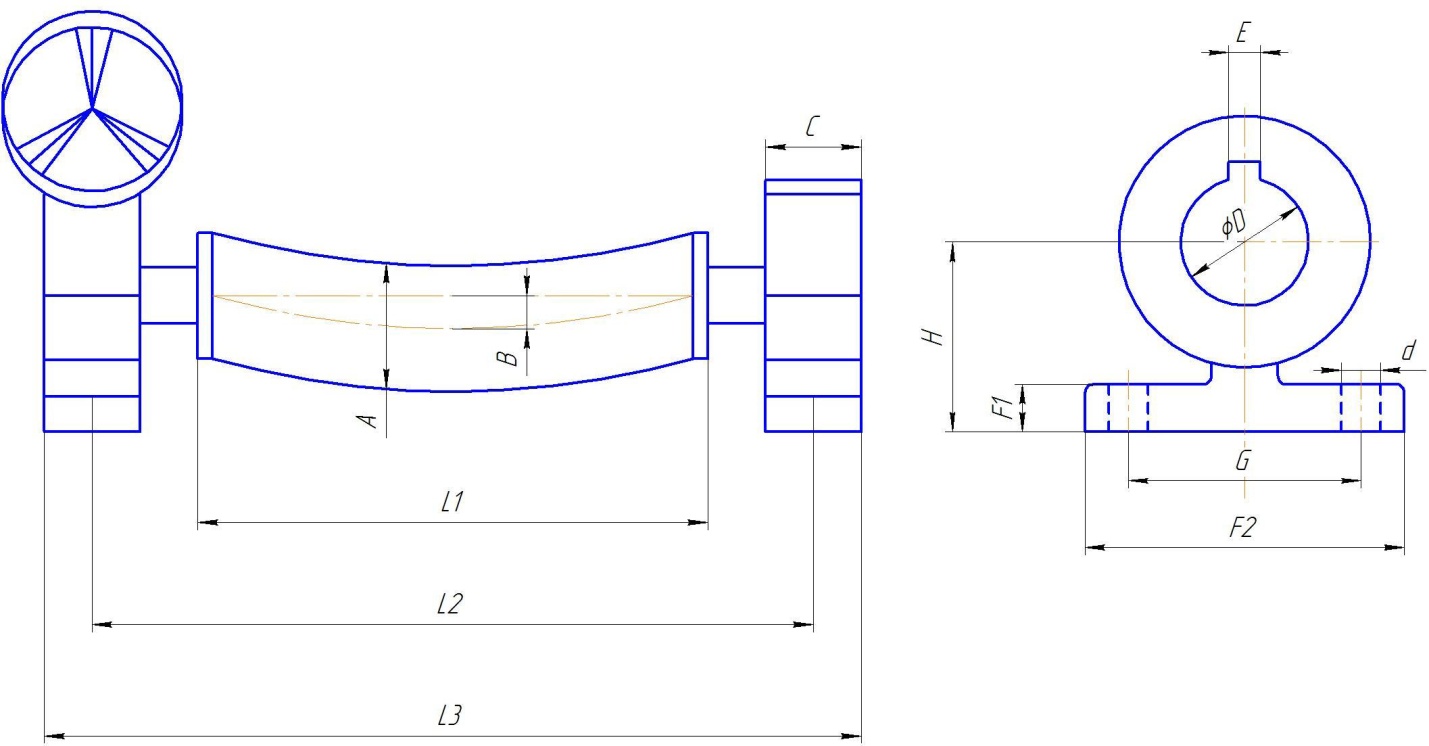 L1L2L3ABCDdEF1F2GHИнформация о наличии механизма регулировки и Примечания:Информация о наличии механизма регулировки и Примечания:Информация о наличии механизма регулировки и Примечания:Информация о наличии механизма регулировки и Примечания:Информация о наличии механизма регулировки и Примечания:Информация о наличии механизма регулировки и Примечания:Информация о наличии механизма регулировки и Примечания:Информация о наличии механизма регулировки и Примечания:Информация о наличии механизма регулировки и Примечания:Информация о наличии механизма регулировки и Примечания:Информация о наличии механизма регулировки и Примечания:Информация о наличии механизма регулировки и Примечания:Информация о наличии механизма регулировки и Примечания: